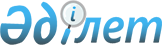 О внесении изменений в решение Жалагашского районного маслихата от 24 сентября 2009 года N 20-3 "Об утверждении Инструкции выплаты компенсации на возмещение расходов на приобретение топлива специалистам государственных организаций здравоохранения, образования, социального обеспечения, культуры и спорта, проживающим и работающим в сельских населенных пунктах"
					
			Утративший силу
			
			
		
					Решение Жалагашского районного маслихата Кызылординской области от 31 августа 2011 года N 45-3. Зарегистрировано Департаментом юстиции Кызылординской области 22 сентября 2011 года N 10-6-193. Утратило силу - Решением Жалагашского районного маслихата Кызылординской области от 26 сентября 2012 года N 11-6      Сноска. Утратило силу - Решением Жалагашского районного маслихата Кызылординской области от 26.09.2012 N 11-6.

      В соответсвии с пунктом 1 статьи 6 Закона Республики Казахстан от 23 января 2001 года "О местном государственном управлении и самоуправлении в Республике Казахстан" и пункта 3 статьи 4 Закона Республики Казахстан от 24 марта 1998 года "О нормативных правовых актах" Жалагашский районный маслихат РЕШИЛ:



      1. Внести в решение Жалагашского районного маслихата от 24 сентября 2009 года N 20-3 "Об утверждении Инструкций выплаты компенсации на возмещение расходов на приобретение топлива специалистам государственных организаций здравоохранения, образования, социального обеспечения, культуры и спорта, проживающим и работающим в сельских населенных пунктах" (зарегистрировано в Реестре государственной регистрации нормативных правовых актов за номером N 10-6-127, опубликовано в газете "Жалагаш жаршысы" от 14 октября 2009 года N 81) следующие изменения:



      В названии и в пункте 1 решения а также по всему тексту Инструкции утвержденной указанным решением слова "специалистам государственных организаций здравоохранения, образования, социального обеспечения, культуры и спорта, проживающим и работающим в сельских населенных пунктах" заменить словами "специалистам государственных организаций социального обеспечения, культуры и спорта, проживающим и работающим в сельских населенных пунктах а также специалистам государственных организаций здравоохранения и образования работающим в сельских населенных пунктах.";



      пункт 2 статьи 1 в Инструкции изложить в следующей редакции:

      "2. Правовой основой для принятия инструкции является Бюджетный кодекс Республики Казахстан от 4 декабря 2008 года, Кодекс Республики Казахстан "О здоровье народа и системе здравоохранения" от 18 сентября 2009 года, Закон Республики Казахстан от 23 января 2001 года "О местном государственном управлении и самоуправлении в Республике Казахстан", Закон Республики Казахстан от 8 июля 2005 года "О государственном регулировании развития агропромышленного комплекса и сельских территорий" а также Закон Республики Казахстан от 27 июля 2007 года "Об образовании.".



      2. Настоящее решение вводится в действие по истечении десяти календарных дней после дня его первого официального опубликования.      Председатель ХХХХV-сессии

      районного маслихата                              С. НУРГАЛИЕВ      Секретарь районного маслихата                    К. СУЛЕЙМЕНОВ 
					© 2012. РГП на ПХВ «Институт законодательства и правовой информации Республики Казахстан» Министерства юстиции Республики Казахстан
				